附件22023全国健康养殖大会方案为贯彻落实《畜牧业“三品一标”提升行动实施方案（2022—2025年）》、《“十四五”全国畜牧兽医行业发展规划》中关于发展健康养殖和生态养殖的有关部署，进一步引导和带动养殖业绿色健康发展，推广先进养殖技术和管理经验，提升健康养殖水平， 为有效推进产业提质降本增效、饲料禁抗、豆粕减量行动、有机微量元素的研究与应用，围绕当前畜禽产业的畜禽保种育种、无抗饲料营养、畜禽病综合防控技术、畜禽生物安全、中兽药推广、智慧养殖与健康养殖模式等热点难点问题, 中国绿色食品协会联合相关单位于全国绿色农业生产资料博览会期间计划举办2023全国健康养殖大会，具体事宜如下。一、时间地点时间：2023年11月7-10日。地点：南京国际博览中心二、会议主题健康养殖助力农业绿色发展三、组织机构（拟）主办单位：中国绿色食品协会承办单位：中国绿色食品协会畜牧专业委员会中经光大（北京）国际会展有限公司支持单位：中国农业科学院畜牧兽医研究所中国农业科学院饲料研究所冠名企业：包头北辰饲料科技股份有限公司          辽宁禾丰牧业股份有限公司          其他单位邀请中四、会议议题1. 反刍畜牧业绿色高效管理与生产模式；2. 豆粕减量行动下畜禽全生长阶段预混料及添加剂配方；3. 减抗替抗禁抗技术产品与模式；4. 养殖投入品安全评价；5. 兽医检测诊断与动物疫病防控；6. 畜禽差异化育肥与粗饲料资源开发；7. 水产共生绿色健康养殖模式；8. 中华地标猪产业振兴工程；9. 绿色种养循环技术产品与模式；10.推广健康养殖模式，打造肉蛋奶绿色食品标杆。五、活动内容11月06日  全天报到11月07日  上午（一）开幕仪式。邀请业务主管部门和协会领导致辞讲话。（二）主旨报告。拟邀请联合国粮食及农业组织（FAO）中国区负责人，中国科学院、中国工程院、中国农业科学院等单位院士专家，全国畜牧总站、全国水产总站和中国绿色食品发展中心领导、专家和知名企业家，围绕促进畜禽和水产健康养殖、提高生产效率和品质、减抗替抗禁抗、有机微量元素的研究与应用、肉蛋奶绿色食品标杆等方面等作主旨报告，发起绿色健康高质量发展倡议。（三）圆桌交流。邀请行业龙头企业、知名专家围绕健康养殖技术产品和模式等问题进行交流对话。11月07日  下午（四）专题报告。邀请知名专家和企业家围绕饲料营养、动物保护、绿色种养循环、智慧养殖、畜禽水产共生绿色健康养殖模式、本土地标猪产业振兴工程、畜禽肉类产品预制菜、打造肉蛋奶绿色食品标杆等内容进行专题研讨。（五）信息发布。会议将邀请国内外知名专家学者和企业家，围绕本畜牧产业健康养殖解决方案，畜禽团体标准，土地标猪产业振兴工程、打造肉蛋奶绿色食品标杆等技术和产品进行信息发布。11月08日  全天参观全国绿色农业生产资料博览会后，全员返程。六、展览展示大会规划绿色饲料展区和绿色兽药展区。绿色饲料展区重点展示包括供各种动物食用的单一饲料（包括牧草或经加工成颗粒、草粉的饲料）、饲料添加剂及添加剂预混合饲料、浓缩饲料、配合饲料和精料补充料等产品、技术和模式。绿色兽药展区重点展示包括国家兽医行政管理部门批准的微生态制剂和中药制剂；高效、低毒和低环境污染的消毒剂；无最高残留限量规定、无停药期规定的兽药等产品、技术和模式。六、参加人员1.农业农村部门相关领导、两院院士；涉农高校、科研院所专家学者；中国绿色食品协会会员理事单位领导；2.全国各地方绿色食品工作机构、各地农业农村主管部门、畜牧兽医推广部门等单位负责人；各省（自治区）农垦系统畜牧养殖负责人；绿色种养循环示范县相关负责人；大型绿色食品、有机农业企业、全国绿色食品原料标准化基地等相关负责人；3. 饲料、兽药企业，规模化肉鸡、肉牛、肉羊、奶牛、水禽及特种养殖企业；饲料兽药经销商、畜牧养殖服务业企业等相关负责人等；4. 养殖大户、畜牧养殖合作社、新型经营主体的负责人等。七、参会方式1.会议注册费：980元/人，含资料费、场地费、专家费等，住宿费、交通费、餐饮费等自理。2.因会议规模控制在1000人以内，全国绿色农业生产资料博览会参展商赠送300张门票，先申请先得。3.展览展示（1）标准展位：普位8500元/个（3m×3m）,双开口角位9000元/个（3m×3m）,包含地毯、展板、楣板、洽谈桌椅、220V电源。（2）微型特装：18平方米20000元/组，27平方米29700元/组，包含桁架标准装修、喷绘画面由参展商提供，15A以下电源、特装管理费。（3）特装展位：36平方米起特装空地850元/㎡，不含装饰、特装管理费、电源等任何设施，参展商自行制定设计装修方案，相关费用由展商承担。4. 账户信息如下：账户名称：中国绿色食品协会开户银行：中国工商银行北京紫竹院支行账    号：0200007609089133294地    址：北京市海淀区学院南路59号邮    编：100081汇款时，请备注“全国健康养殖大会”字样，并注明单位的全称，以便协会及时准确开据、邮寄发票。5.请于10月20日前，填写报名回执表（附件）发送邮件到会务组邮箱office988@189.cn,或扫描“绿协汇”小程序点击大会报名，填写相关信息，并按照账户信息缴纳会议注册费。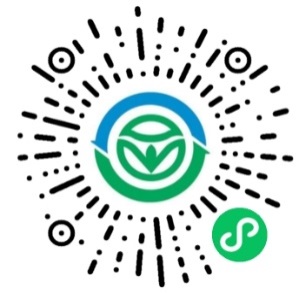 “绿协汇”小程序八、联系方式联系人：张建刚15801556155  高  悦 15801553688高  寒15311392535  陈  玲 13911652100房  正18801367488  李丽萍 18614246867电  话：010-86468479 网  址：www.cfee.org.cn地  址：北京市海淀区学院南路59号附件：2023全国健康养殖大会报名回执表附件2023全国健康养殖大会报名回执表备注：请于10月20日前，填写报名回执表（附件）发送邮件到会务组邮箱office988@189.cn,或“绿协汇”小程序报名，。单位名称（请准确填写，与企业发票抬头一致）（请准确填写，与企业发票抬头一致）（请准确填写，与企业发票抬头一致）（请准确填写，与企业发票抬头一致）（请准确填写，与企业发票抬头一致）单位纳税人 识别号（请准确填写，与企业发票抬头一致）（请准确填写，与企业发票抬头一致）（请准确填写，与企业发票抬头一致）（请准确填写，与企业发票抬头一致）（请准确填写，与企业发票抬头一致）通讯地址邮编联系人电话E-mail参会人员姓名性别职务/职称任职部门手机E-mail协办冠名赞助□是   □否□是   □否承办分论坛□是   □否□是   □否  大会报告□是   □否□是   □否报告题目  大会报告□是   □否□是   □否报告人/职务参会方式□会议主旨演讲□承办分论坛□为大会提供水、伴手礼等□参展、广告□会议主旨演讲□承办分论坛□为大会提供水、伴手礼等□参展、广告□会议主旨演讲□承办分论坛□为大会提供水、伴手礼等□参展、广告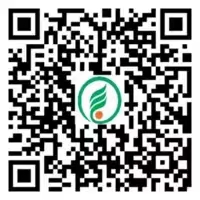 大会交流微信群大会交流微信群